Body System Stations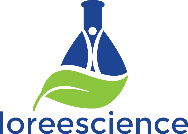 Station 1: System ___________________________________How else could you raise your heart rate?Why does your heart rate change with exercise?Station 2: System ___________________________________When did you start to feel tired?Which of the “Try These” challenges could you do?Station 3: System ___________________________________Station 4: System ___________________________________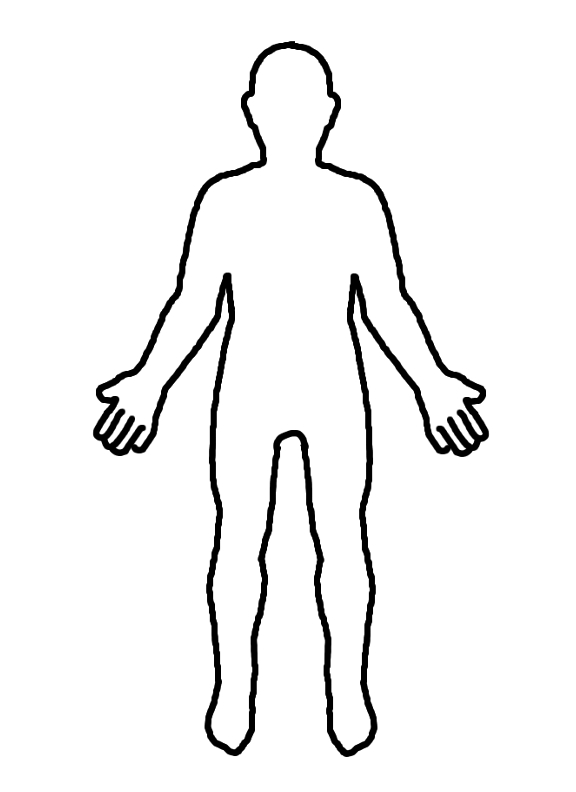 How does exercise affect breathing? Why do you think so?Station 5: System ___________________________________ Where were the hollow areas? Mark them on the diagram.Why do you think there are hallow areas?Station 6: System ___________________________________ How would you test someone’s dominant ears, sides of the face and tongue?ActivityNumber of Pulses in 1 minute 1 pulse = toothpick moving back & forthChange in Pulse Up / Down /No changeRestSlowly walking for 1 minutesAfter 30 jumping jacksActivityNumber of fists you can make in 30 secondsChange in Pulse Up / Down /No changeTrial #1Trial #2Trial #3Trial #4LocationMeasurementFinger-tip to finger-tipAre they the same?HeightAre they the same?HeadX 7 = Is this your height?Around closed fistAre they close to the same number?Length of footAre they close to the same number?Elbow to wristAre they close to the same number?ActivityBreaths1 breath = in and outRestingSlowly walking for 1 minutesAfter 30 jumping jacksType of BreathSize of bag(cm)Regular breathDeep breathActivityObservationDominant SideLeft or rightHands togetherWhich thumb is on top?How does it feel when you switch them?Arms foldedWhich arm is on top?Right eye closedDid the object jump?Left eye closedDid the object jump?